UČITELJ: JELENA KVAKANDATUM: 14.4.2021.PREDMET:KOMUNIKACIJANASTAVNA JEDINICA:RIJEČ/REČENICASPOJI POČETAK I KRAJ RIJEČI. PREPIŠI DOBIVENE RIJEČI.    KU                       VATRA                     ĆANE                        LAKOB                       BO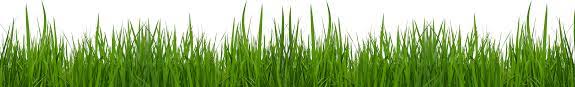 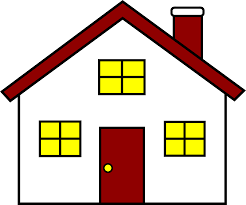 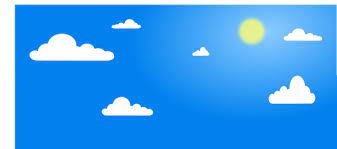 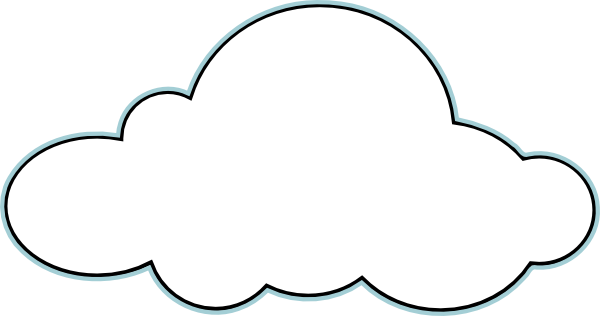 SLOVA SU SE POBRKALA. PRONAĐI RIJEČI I NAPIŠI IH. PROČITAJ KRATKU PRIČU I NACRTAJSUNCE SJA. BAKA ŠETA PARKOM. U DESNOJ RUCI IMA DRVENI ŠTAP. S BAKOM ŠETA I PAS BOBI.